2021. április 9. (ZÁRT)Napirend 1. pontja: Döntés az „Óbuda Kultúrájáért Díj” 2021. évi odaítéléséről (Írásbeli) Előterjesztő: Béres András alpolgármester (Rendes ülés 7. pontja)		Budapest Főváros III. Kerület Óbuda-Békásmegyer Önkormányzat Képviselőtestületének 424/2021. (IV. 9.) Határozata A 27/2021. (I.29.) Korm. rendelet szerinti veszélyhelyzetben, a katasztrófavédelemről és a hozzá kapcsolódó egyes törvények módosításáról szóló 2011. évi CXXVIII. törvény 46. § (4) bekezdése alapján a Képviselő-testület feladat- és hatáskörét gyakorolva a polgármester úgy határoz, hogy 2021-ben K. I. -nek adományozza az Óbuda Kultúrájáért Díjat Óbuda-Békásmegyer kulturális életében betöltött kiemelkedő tevékenységéért.Felelős: PolgármesterHatáridő: azonnalNapirend 2. pontja: Döntés „Óbuda-Békásmegyer Közbiztonságáért” díj adományozásáról (Írásbeli) Előterjesztő: Burján Ferenc alpolgármester 		(Rendes ülés 8. pontja)		Budapest Főváros III. Kerület Óbuda-Békásmegyer Önkormányzat Képviselőtestületének 425/2021. (IV. 9.) Határozata A 27/2021. (I. 29.) Komi. rendelet szerinti veszélyhelyzetben, a katasztrófavédelemről és a hozzá kapcsolódó egyes törvények módosításáról szóló 2011. évi CXXVIII. törvény 46. (4) bekezdése alapján a Képviselő-testület feladat- és hatáskörét gyakorolva a polgármester úgy határoz, hogy"Óbuda-Békásmegyer Közbiztonságáért" díj alapításáról és adományozásának rendjéről szóló 14/2001. (VI. 19.) ÖK. rendelet 3. alapján "Óbuda-Békásmegyer Közbiztonságáért” díjat adományoz az alábbi személyek részére: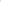 Felelős: Burján Ferenc alpolgármesterHatáridő: későbbi időpontban kerül átadásraNapirend 3. pontja: Döntés a Családok Átmeneti Otthonából, kiléptető lakásból kikerülő család részére juttatott önkormányzati lakásbérleti jogának biztosításáról(Írásbeli) Előterjesztő: Turgonyi Dániel Absolon alpolgármester  (Rendes ülés 9. pontja)		Budapest Főváros III. Kerület Óbuda-Békásmegyer Önkormányzat Képviselőtestületének 426/2021. (IV. 9.) Határozata A 27/2021. (I.29.) Korm. rendelet szerinti veszélyhelyzetben, a katasztrófavédelemről és a hozzá kapcsolódó egyes törvények módosításáról szóló 2011. évi CXXVIII. törvény 46. § (4) bekezdése alapján a képviselőtestület feladat- és hatáskörét gyakorolva a Polgármester úgy határoz, hogy V. S. (…) és Sz. K. (…, gondnoka: G. B. E., nyilvántartási száma: 03-HG/3-12-8, megbízó: Budapest Főváros Kormányhivatala 1056 Budapest, Váci út 62-64, székhelye: 1035 Budapest, Váradi u.15/A) számára 5 év határozott időre biztosítja egy önkormányzati lakás bérleti jogát Óbuda-Békásmegyer Önkormányzat Képviselőtestületének 60/2020.(XII.18.) rendelete 4.§ (1) bekezdés i) pontja valamint a 39.§ (1) bekezdés b) pontja szerint szociálpolitikai szempontok alapján, a 41.§ (1) és (2) bekezdésében előírt feltételek mellett, mely szerint a bérleti szerződés időtartama alatt az ÓCSTGYVK családsegítőjével a bérlő együttműködik, és vállalja havi 10.000,- Ft megtakarítását, az 53.§ (4) bekezdése értelmében szociális lakbér fizetési kötelezettség mellett, a lakbér mértékének soron következő felülvizsgálatáig. Az Ölb. 46.§ (7) bekezdése b) pontja szerint a bérleti jogviszony legfeljebb 1 alkalommal, legfeljebb 5 év időtartamra ismételten biztosítható.A bérleménybe a bérlőkkel együtt költöző személyek: V. M. 	(…), V. S. 	(…).Az Ölb. 5.§ alapján a bérleti szerződést közjegyzői okiratba kell foglalni, melynek díját Óbuda-Békásmegyer Önkormányzata viseli.A Polgármester felkéri az Óbudai Vagyonkezelő Nonprofit Zrt-t, hogy tegye meg a szükséges intézkedéseket. Felelős:	az Óbudai Vagyonkezelő Nonprofit Zrt. vezérigazgatója Határidő: azonnal A Polgármesteri Hivatalban a határozat végrehajtásáért felelős: a Lakásügyi Főosztály vezetőjeHatáridő: a döntést követő 15. napNapirend 4. pontja: 	Magasabb összegű és méltányossági rendkívüli települési támogatás megállapítására irányuló kérelmek elbírálása(Írásbeli)Előterjesztő: Turgonyi Dániel Absolon alpolgármester(Rendes ülés 10. pontja)		Budapest Főváros III. Kerület Óbuda-Békásmegyer Önkormányzat Képviselőtestületének 427/2021. (IV. 9.) Határozata A 27/2021. (I.29.) Korm. rendelet szerinti veszélyhelyzetben, a katasztrófavédelemről és a hozzá kapcsolódó egyes törvények módosításáról szóló 2011. évi CXXVIII. törvény 46. § (4) bekezdése alapján a képviselőtestület feladat- és hatáskörét gyakorolva a polgármester úgy határoz, hogy B. M. M. (….) 1039 Budapest, …. ajtószám alatti lakos kérelmét elutasítja, tekintettel arra, hogy a kérelemben felhozott indok alapján nem nyert megállapítást, hogy az ügyfél családja létfenntartást veszélyeztető krízishelyzetben van.Felelős:	Polgármester 		A Polgármesteri Hivatalban a Szociális Főosztály 		Határidő: a döntést követő 15. nap Budapest Főváros III. Kerület Óbuda-Békásmegyer Önkormányzat Képviselőtestületének 428/2021. (IV. 9.) Határozata A 27/2021. (I.29.) Korm. rendelet szerinti veszélyhelyzetben, a katasztrófavédelemről és a hozzá kapcsolódó egyes törvények módosításáról szóló 2011. évi CXXVIII. törvény 46. § (4) bekezdése alapján a képviselőtestület feladat- és hatáskörét gyakorolva a polgármester úgy határoz, hogy D. B. (…) 1039 Budapest, …. ajtószám alatti lakos méltányossági kérelmét elfogadja, és részére 28.500 Ft rendkívüli települési támogatást állapít meg, tekintettel arra, hogy a kérelemben felhozott indok alapján megállapítást nyert, hogy az ügyfél létfenntartást veszélyeztető krízishelyzetben van.Felelős:	Polgármester 		A Polgármesteri Hivatalban a Szociális Főosztály 		Határidő: a döntést követő 15. nap Budapest Főváros III. Kerület Óbuda-Békásmegyer Önkormányzat Képviselőtestületének 429/2021. (IV. 9.) Határozata A 27/2021. (I.29.) Korm. rendelet szerinti veszélyhelyzetben, a katasztrófavédelemről és a hozzá kapcsolódó egyes törvények módosításáról szóló 2011. évi CXXVIII. törvény 46. § (4) bekezdése alapján a képviselőtestület feladat- és hatáskörét gyakorolva a polgármester úgy határoz, hogy V. L. Gy. (…) 1032 Budapest, ….. ajtószám alatti lakos méltányossági kérelmét visszautasítja, tekintettel arra, hogy a kérelem határidőn túl érkezett.Felelős:	Polgármester 		A Polgármesteri Hivatalban a Szociális Főosztály 		Határidő: a döntést követő 15. nap Napirend 5. pontja: Döntés önkormányzati hatósági ügyekben a) lakhatáshoz kapcsolódó pénzbeli és természetbeni támogatások ügytípus,b) szociális ügytípus,c) közterület-használati ügytípus,d) közútkezelői, munkakezdési, tulajdonosi hozzájárulás ügytípus,e) közösségi együttélés ügytípusf) fakivágással kapcsolatos ügyek(Írásbeli) Előterjesztő: Dr. Bots Dénes jegyző (Rendes ülés 11. pontja)		a) lakhatáshoz kapcsolódó pénzbeli és természetbeni támogatások ügytípusBudapest Főváros III. Kerület Óbuda-Békásmegyer Önkormányzat Képviselőtestületének 430/2021. (IV. 9.) Határozata A 27/2021. (I. 29.) Korm. rendelet szerinti veszélyhelyzetben, a katasztrófavédelemről és a hozzá kapcsolódó egyes törvények módosításáról szóló 2011. évi CXXVIII. törvény 46. § (4) bekezdése alapján a képviselő-testület feladat- és hatáskörét gyakorolva a polgármester úgy határoz, hogy az előterjesztés 1. és 2. melléklete szerinti, a lakhatáshoz kapcsolódó pénzbeli és természetbeni támogatások ügytípusú önkormányzati hatósági ügyekben a döntési javaslatot jóváhagyja.b) szociális ügytípusBudapest Főváros III. Kerület Óbuda-Békásmegyer Önkormányzat Képviselőtestületének 431/2021. (IV. 9.) Határozata A 27/2021. (I. 29.) Korm. rendelet szerinti veszélyhelyzetben, a katasztrófavédelemről és a hozzá kapcsolódó egyes törvények módosításáról szóló 2011. évi CXXVIII. törvény 46. § (4) bekezdése alapján a képviselő-testület feladat- és hatáskörét gyakorolva a polgármester úgy határoz, hogy az előterjesztés 1. melléklete szerinti szociális és gyermekvédelmi ügytípusú önkormányzati hatósági ügyekben a döntési javaslatot jóváhagyja.c) közterület-használati ügytípusBudapest Főváros III. Kerület Óbuda-Békásmegyer Önkormányzat Képviselőtestületének 432/2021. (IV. 9.) Határozata A 27/2021. (I.29.) Korm. rendelet szerinti veszélyhelyzetben, a katasztrófavédelemről és a hozzá kapcsolódó egyes törvények módosításáról szóló 2011. évi CXXVIII. törvény 46. § (4) bekezdése alapján a képviselő-testület feladat- és hatáskörét gyakorolva a polgármester úgy határoz, hogy az előterjesztés 1. melléklete szerinti közterület-használat ügytípusú önkormányzati hatósági ügyekben a döntési javaslatot jóváhagyja.d) közútkezelői, munkakezdési, tulajdonosi hozzájárulás ügytípusBudapest Főváros III. Kerület Óbuda-Békásmegyer Önkormányzat Képviselőtestületének 433/2021. (IV. 9.) Határozata A 27/2021. (I.29.) Korm. rendelet szerinti veszélyhelyzetben, a katasztrófavédelemről és a hozzá kapcsolódó egyes törvények módosításáról szóló 2011. évi CXXVIII. törvény 46. § (4) bekezdése alapján a képviselő-testület feladat- és hatáskörét gyakorolva a polgármester úgy határoz, hogyaz előterjesztés1. melléklete szerinti közútkezelői, munkakezdési, tulajdonosi hozzájárulás ügytípusú önkormányzati ügyekben a döntési javaslatot jóváhagyja.e) közösségi együttélés ügytípusBudapest Főváros III. Kerület Óbuda-Békásmegyer Önkormányzat Képviselőtestületének 434/2021. (IV. 9.) Határozata A 27/2021. (I. 29.) Korm. rendelet szerinti veszélyhelyzetben, a katasztrófavédelemről és a hozzá kapcsolódó egyes törvények módosításáról szóló 2011. évi CXXVIII. törvény 46. § (4) bekezdése alapján a képviselő-testület feladat- és hatáskörét gyakorolva a polgármester úgy határoz, hogy az előterjesztés 1. melléklete szerinti közösségi együttélés ügytípusú önkormányzati hatósági ügyekben a döntési javaslatot jóváhagyja.f) fakivágással kapcsolatos ügyekBudapest Főváros III. Kerület Óbuda-Békásmegyer Önkormányzat Képviselőtestületének 435/2021. (IV. 9.) Határozata A 27/2021. (I. 29.) Korm. rendelet szerinti veszélyhelyzetben, a katasztrófavédelemről és a hozzá kapcsolódó egyes törvények módosításáról szóló 2011. évi CXXVIII. törvény 46. § (4) bekezdése alapján a képviselő-testület feladat- és hatáskörét gyakorolva a polgármester úgy határoz, hogy az előterjesztés 1. melléklete szerinti fakivágási engedélyezés ügytípusú önkormányzati hatósági ügyekben a döntési javaslatot jóváhagyja.K.m.f.A 27/2021. (I. 29.) Korm. rendelet szerinti veszélyhelyzetben, a Kat. 46. § (4) bekezdése alapján a Képviselő-testület hatáskörében eljárva:  Dr. Kiss László s.k.polgármester Láttam:Dr. Bots Dénes s.k.jegyzőD. E.rendőr századosZs. Z. rendőr főtörzsőrmesterH. Zs. tűzoltó századosM. A. műszaki gondnokD. Z. közterület-felügyelőH. J. polgárőr